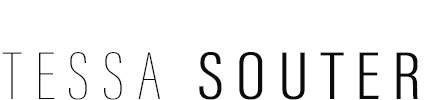 100 WORD BIONew York Times critics pick and two-time Sunday Times Top Ten Jazz CD of the Year, New York-based Anglo-Caribbean vocalist Tessa Souter is “a beguiling artist who infuses everything she interprets with voluptuous intelligence and keen emotional insight.” (KQED ARTS). Praised as much for her expressiveness as her "strikingly beautiful voice, which she uses to unearth and get to the core of really great songs" (Sirius Radio), Souter is a riveting "must-see for lovers of world class jazz (LA Times). Best of all she delivers it with a wit and a wink worthy of the toniest joints in town.” (Time Out New York)150 WORD BIOAt once unassumingly virtuosic and uncontrivedly emotional, New York Times critics pick and twice UK Sunday Times Top Ten Jazz CD of the Year, New York-based Anglo-Caribbean vocalist Tessa Souter is “a beguiling artist who infuses everything she interprets with voluptuous intelligence and keen emotional insight.” (KQED ARTS). In the past two decades, Souter, whose music “contains Middle Eastern, Brazilian and flamenco elements in an airy jazz framework” (Philadelphia City Paper), has cast an increasingly wide musical net, from her flamenco-tinged debut, Listen Love (Nara, 2004), to her Gold Disc-awarded Nights of Key Largo (Venus, 2008), to her UK Sunday Times Jazz Albums of the Year, the Third Stream Beyond the Blue (Motéma, 2012), and Picture in Black and White (NOA, 2018), a meditative exploration of her bi-racial heritage, which was also the Number One Best Vocal CD for W. Royal Stokes and Ken Dryden in the Downbeat Critics Poll that year. 